(right click and save logo as picture)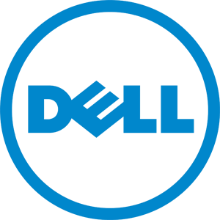 New Year, new gadgets. Save 2-30% when you shop at Dell. Sign in to your member site and save!